                                       «Детский сад комбинированного вида №26 «Кораблик»      Муниципальное автономное дошкольное образовательное учреждение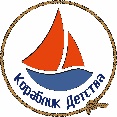 «Детский сад комбинированного вида №26 «Кораблик»                    Конспект открытого мероприятия для детей                               старшего дошкольного возраста.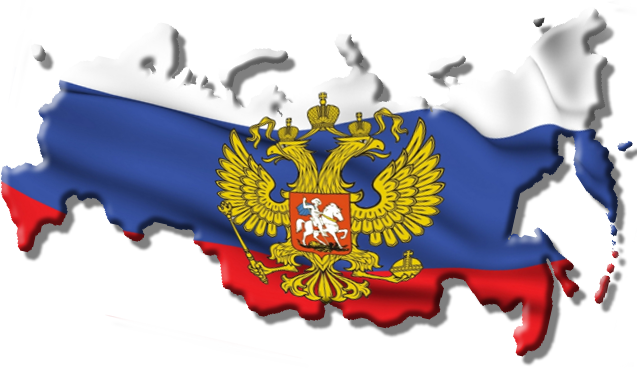                                                                                          Подготовили и провели:                                                                                         Ахтямова Л.З., воспитатель высшей                                                                                         квалификационной категории,                                                                                         Сырцова С.В., воспитатель первой                                                                                                                                                                                         квалификационной категории,                                                                              Свиридова А.С., воспитатель.                                                            г Бердск                                                  гЦель:     Воспитание патриотических чувств и чувства любви к Родине, чувства гордости за                свой народ и уважение к его традициям. Задачи:1. Приобщать детей к ценностям культуры, формировать положительное отношение к   обществу и каждому человеку в нем, способствовать созданию мировоззрения- детской картины мира.2. Развивать эстетические представления, двигательное, художественное,    ли-  тературное и музыкальное творчество. Способствовать становлению    саморазвивающегося мира ребенка.   Ход:  Ведущий: Здравствуйте, дорогие ребята, уважаемые гости! 12 июня наша страна Отмечает День независимости России. Открывает нашу праздничную программуИсполняется  песня «Ты моя Россия»      - Скажите, как называется страна, в которой мы живем?    - А какой главный город нашей страны?   Ведущий: Россия – самая большая страна в мире!     Она занимает самую большую и обширную территорию. Только в нашей стране есть и полярный пояс, и тундра, и тайга, и степь, и тропики. В нашей стране живет много   народов, и у каждого народа есть свои песни, музыка, культура, обычаи и обряды.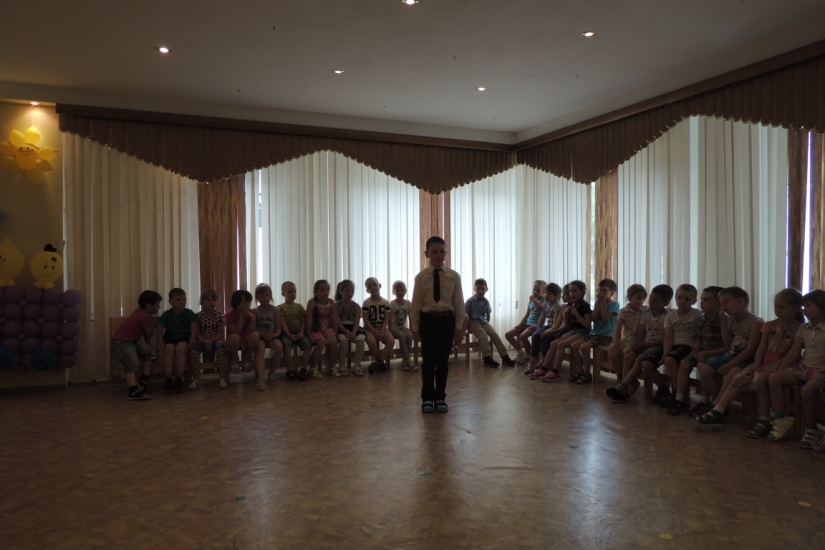 1.Россия! Как из песни слово,Березок юная листва.Кругом леса, поля и реки,Раздолье – русская душа!2. – Люблю тебя, моя РоссияЗа ясный свет твоих очей,За ум, за подвиги святые,За голос звонкий, как ручей.3. – Люблю, глубоко понимаюСтепей задумчивую грусть.Люблю все то, что называюОдним широким словом – Русь!                                      Исполняется песня «О России»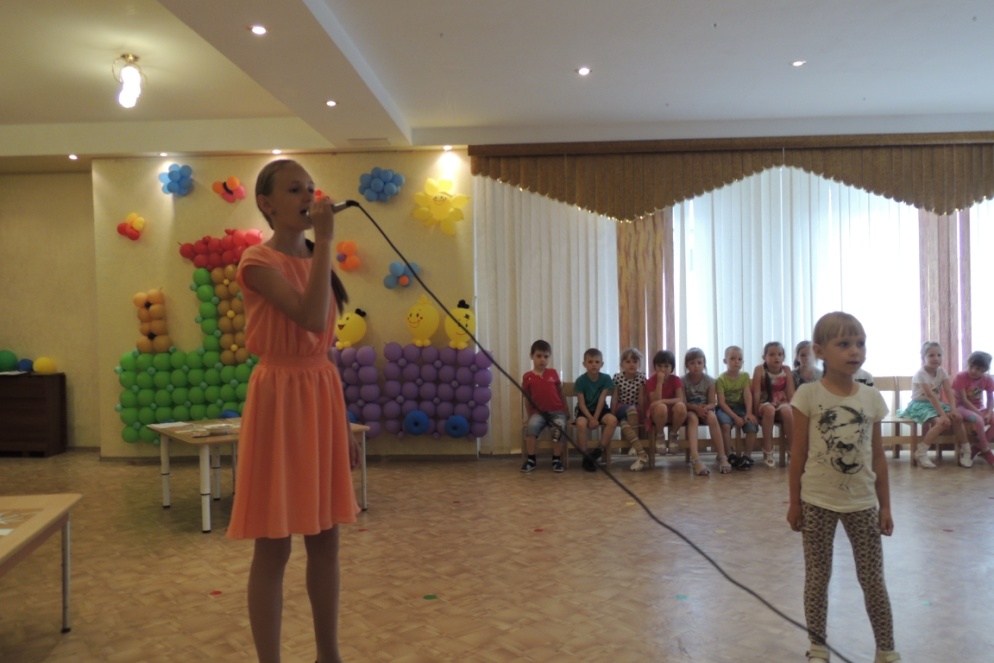 Ведущий :Родина, это край, где вы родились, где мы живем. Это наш дом, это все то, что нас окружает.Дети читают стихи. Вижу чудное приволье,Вижу нивы и поля –Это русское раздолье,Это русская земля. Вижу горы и долины,Вижу степи и луга –Это русские картины,Это Родина моя. Слышу песню жаворонка,Слышу трели соловья –Это русская сторонка,Это Родина моя.Ведущий:. Много пословиц, поговорок сложил народ о нашей Родине.1. Человек без Родины – что соловей без песни.2. Жить – Родине служить.3. Для Родины своей ни сил, ни жизни не жалей.4. Родина любимая – что мать родимая.5. Если дружба велика, будет Родина крепка.6. Родина мать, умей за нее постоятьВедущий: Все страны мира имеют свои отличительные знаки и у нашей страны есть символы – это флаг, герб. гимн.Россия вступила в 21 век и третье тысячелетие с бело-сине-красным государственным флагом по решению Государственной Думы и Президента РФ. Государственный флаг означает единство страны и его независимость от других государств, красоту и справедливость, победу добра над злом. На фоне белой, синей и красной полос в центре расположен герб России. Цвету флага придается особый смысл.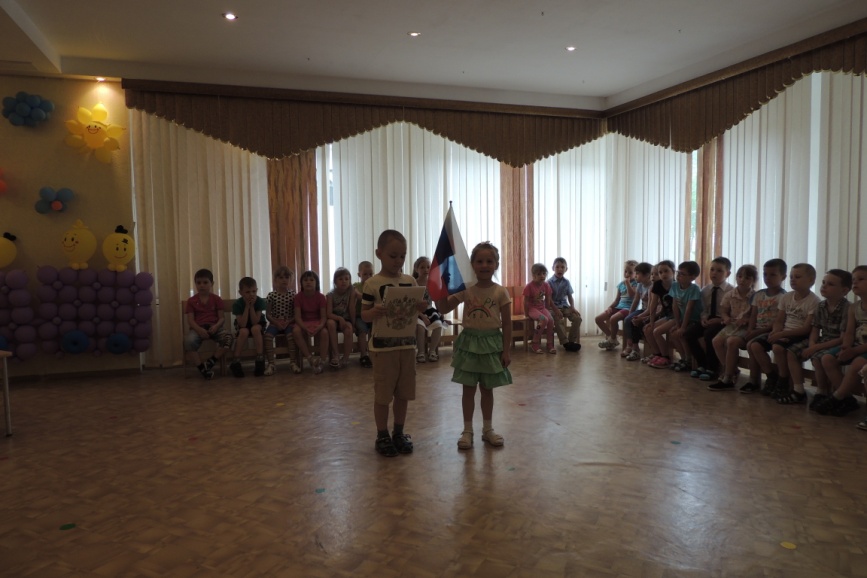 Белый цвет означает мир и чистоту совести;Синий – небо, верность и правду;Красный – огонь и отвагу.Эти цвета издревле почитались на Руси народом, ими украшали свои жилища, вышивали затейливые узоры на одеждах и одевали их по праздникам. И герб сочетает эти же цвета.Белый – Святой Георгий Победоносец,Синий – развевающий плащ всадника,Красный – фон, щит герба.Герб представляет собой изображение золотого двуглавого орла на красном поле. Двуглавый орел – символ вечности России, символ сохранения в русском народе православной веры.Две головы орла напоминают об исторической необходимости для России обороны от запада до востока.Три короны над номи, скрепленные единой лентой, символизируют кровное братство и единую историю трех восточнославянских народов – русских, украинцев и белорусов.Скипетр и держава в когтях орла – образное выражение незыблемости государственных устоев нашего Отечества.Гимн – это торжественная песня, которую слушают и исполняют стоя.Звучит гимн, слова С. В. Михалкова, музыка А. В. Александрова Ведущий: Дети, какое дерево является символом России? (ответ:береза)Сейчас вы нарисуете березке листочки нетрадиционным способом – комком бумаги.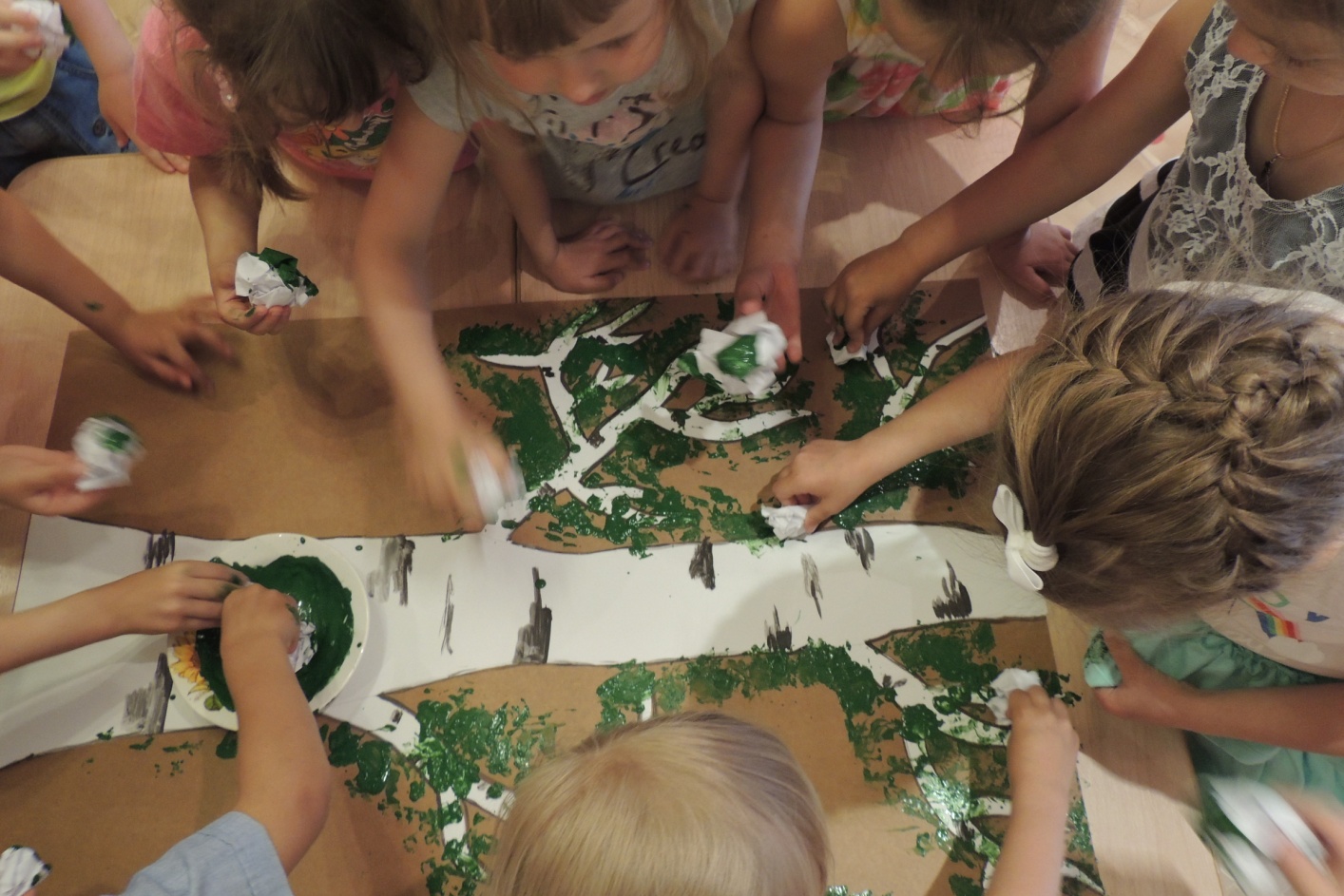 Ведущий: В заключении нашей праздничной программы всех приглашаю на флешмоб «Я, ты, он, она…»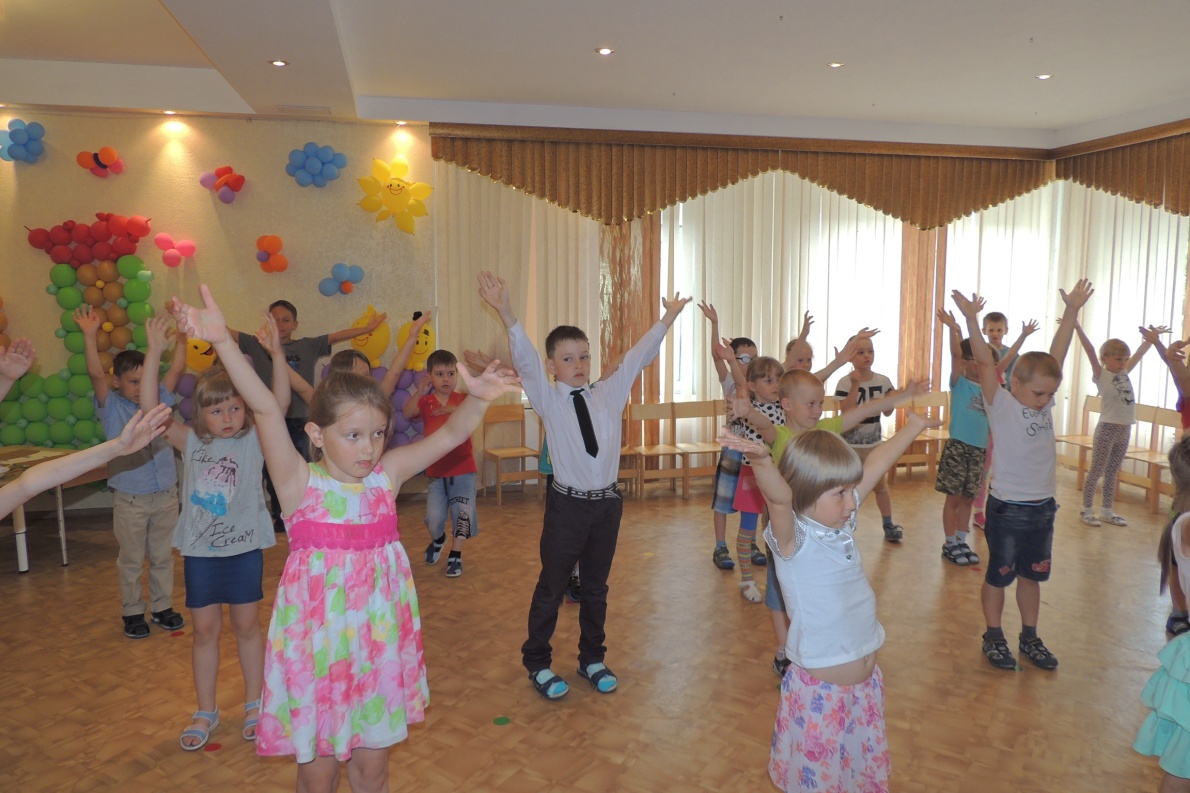 Ведущий: Вот и наш праздник «День независимости России» подошел к концу. Давайте будем вместе Родину нашу любить,И для потомков наших бережно ее хранить!